广州市义务教育阶段学校招生网上报名系统公办小学报名操作办法    一、报名系统登录    登录网址：http://zs.gzeducms.cn    为了保证系统使用的兼容，建议用谷歌浏览器登录“广州市义务教育阶段学校招生网上报名系统”，如图1，并在右侧点击按钮“公办小学报名”。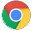 图1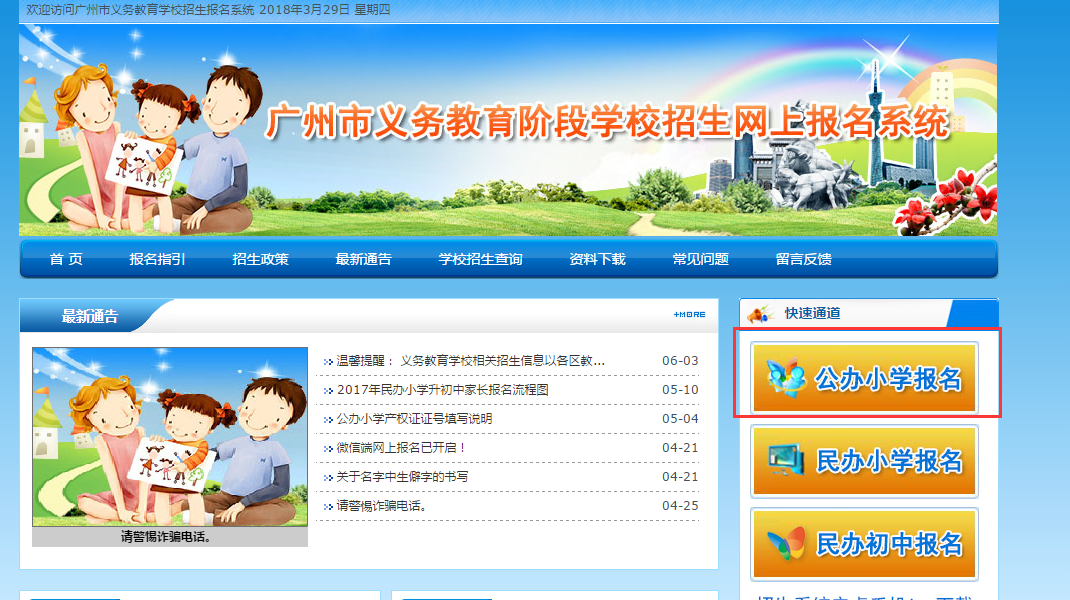     注意：如果使用IE浏览器，请使用8.0以上版本；如果使用360浏览器，请使用极速模式。    二、在报名系统填写资料报名   （一）点击“公办小学报名”按钮后进入报名所在区登录页面，如图2，按居住地地址选择所属区域，如：越秀区。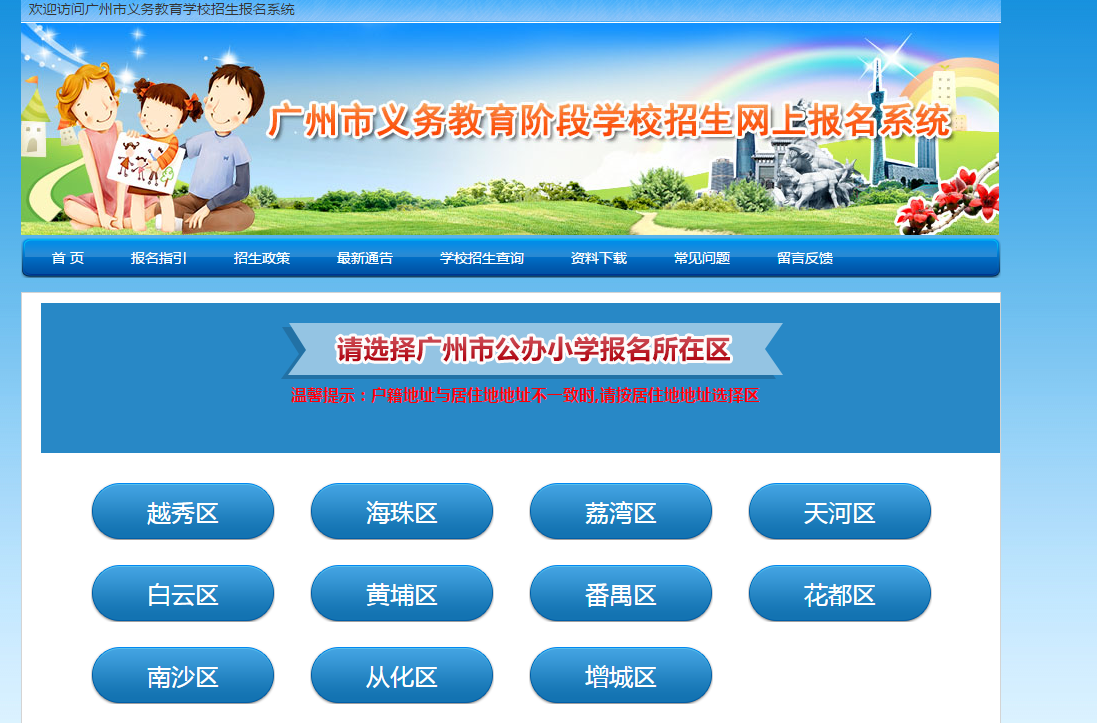 图2    （二）选择区后进入公办小学报名系统首页。首页分为已报名和未报名两大部分。    1、【未报名登记】点击红框部分蓝色箭头进行首次报名登记，如图3。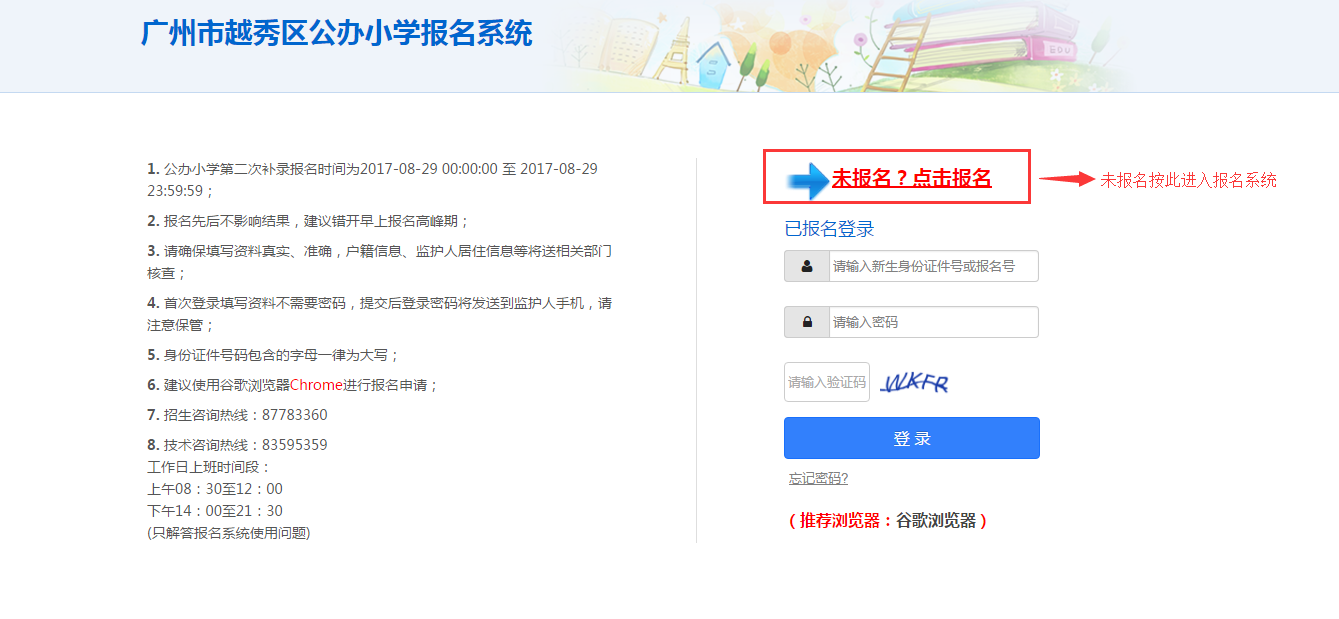 图3    如图4，输入新生信息，包括：输入新生证件号码、新生出生年月、图片验证码、监护人手机号和短信验证码。    输入监护人手机号后，点击发送验证码，发送后页面弹出对话框，按确定。凭手机短信在验证码一栏填写动态验证码（该验证码10分钟内有效），确认信息无误后点击“开始报名”，如图4。图4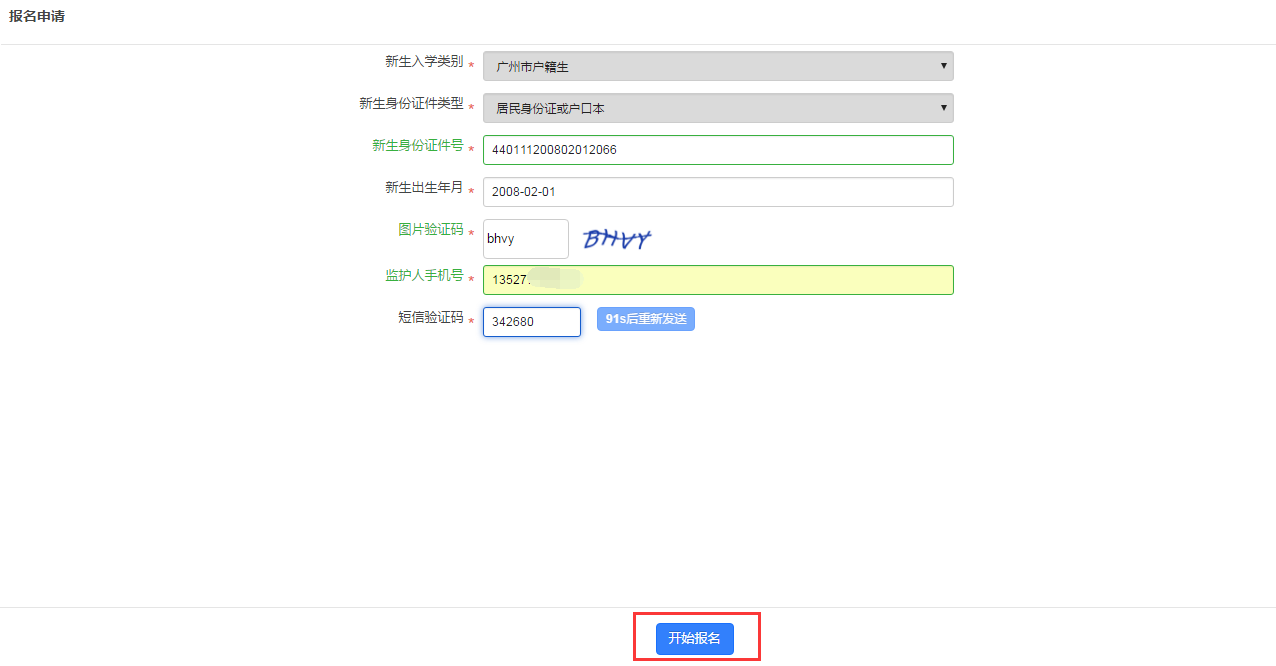     2、【已报名登录】    报名期间，已报名的新生需要查看报名详情或更改资料的家长可以通过页面上“已报名登录”，进行查看详情或修改内容。    输入新生证件号或报名号，输入密码及验证码，按 “登录”。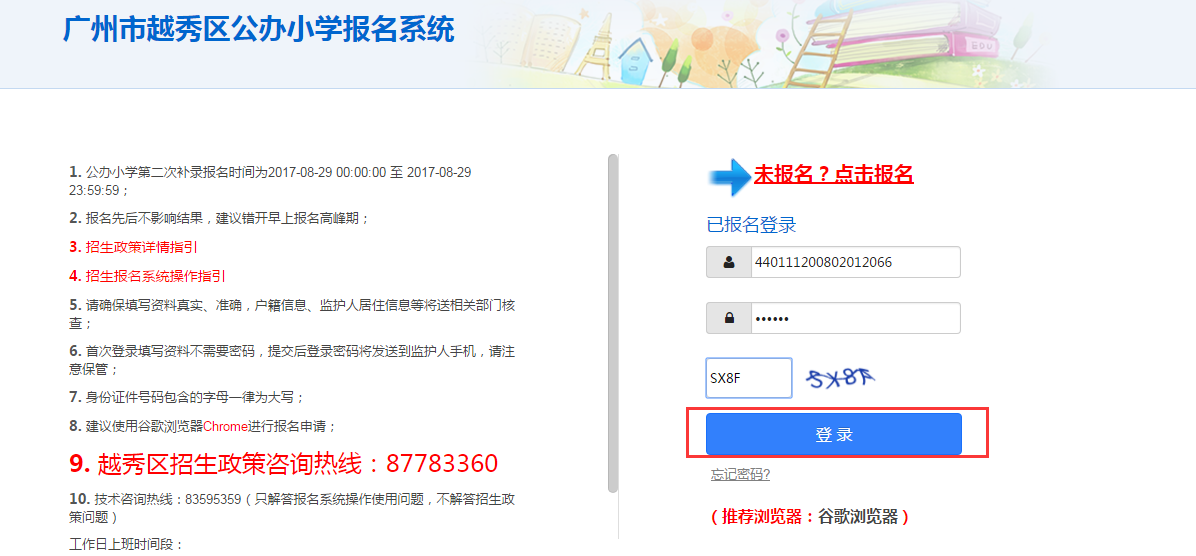 图5    三、详细报名流程    全部需要填写的资料分成四部分：新生基本信息、户籍房产信息、房籍房产信息和监护人信息。初次登录报名系统，系统会引导家长逐步填写报名资料。    （一）【新生基本信息】    操作步骤：    1、在基本信息里填写新生姓名（图6-1）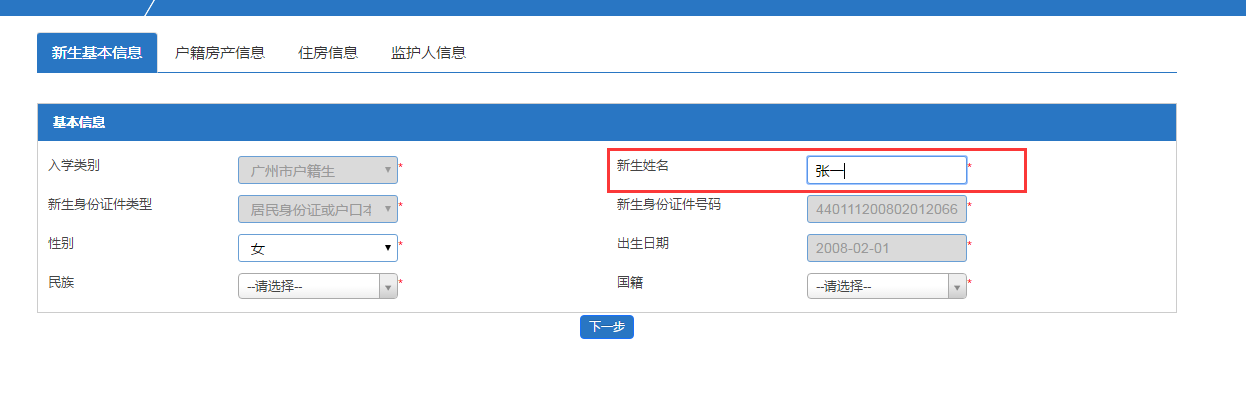 图6-1    2、选择新生国籍及民族（图6-2、图6-3）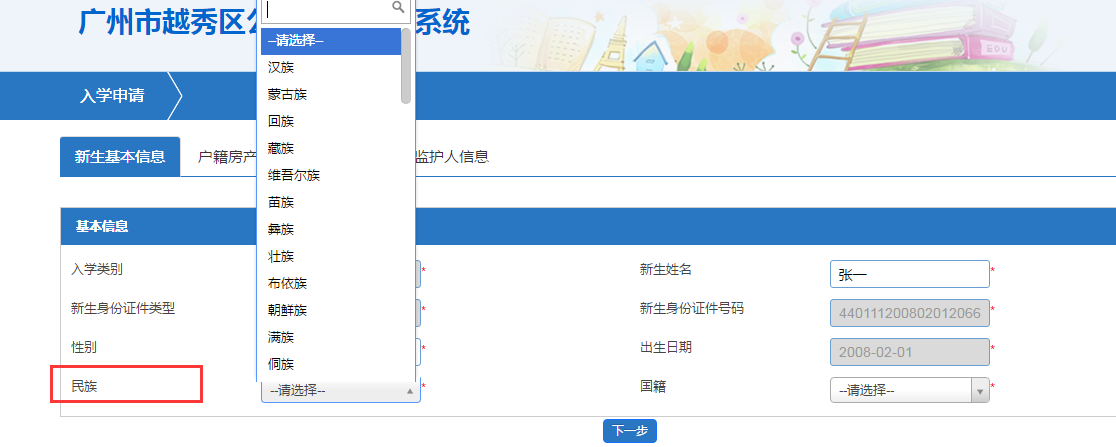 图6-2图6-3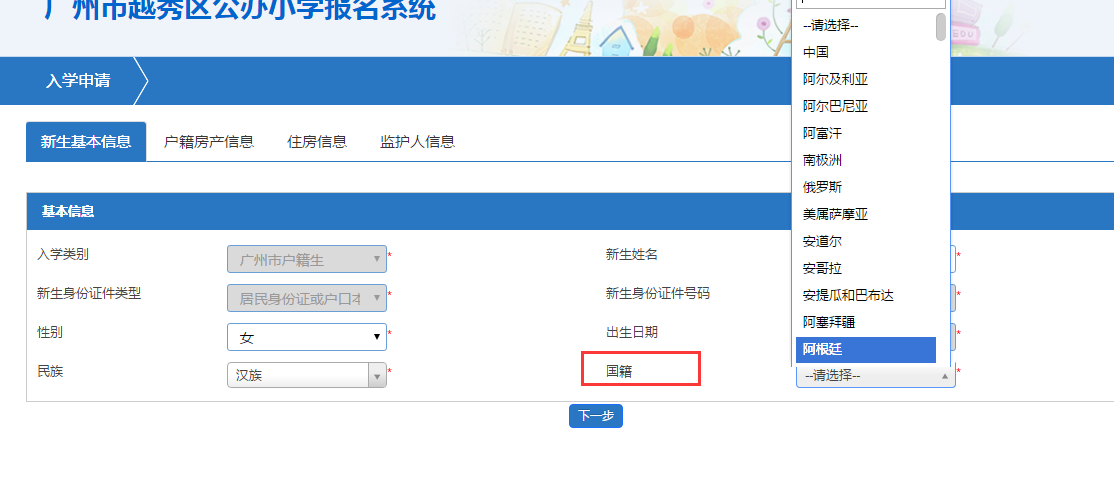     3、确认信息无误后按“下一步”（图6-4）图6-4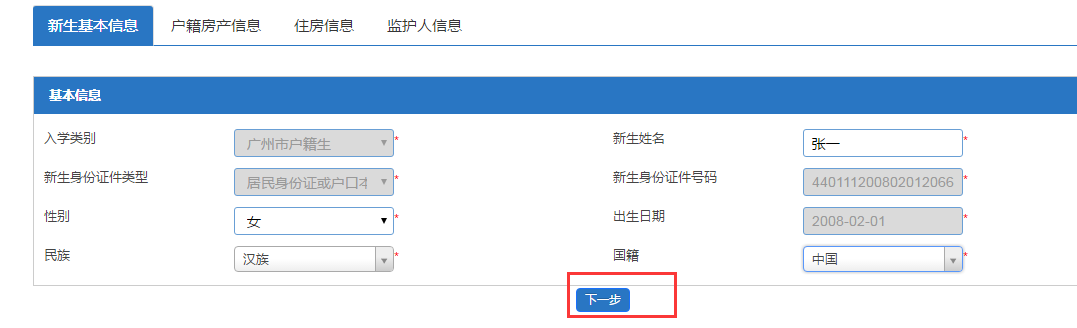     （二）【户籍房产信息】    操作步骤：    1、家长根据实际情况选择户口所在地区域，如：越秀区（图7-1）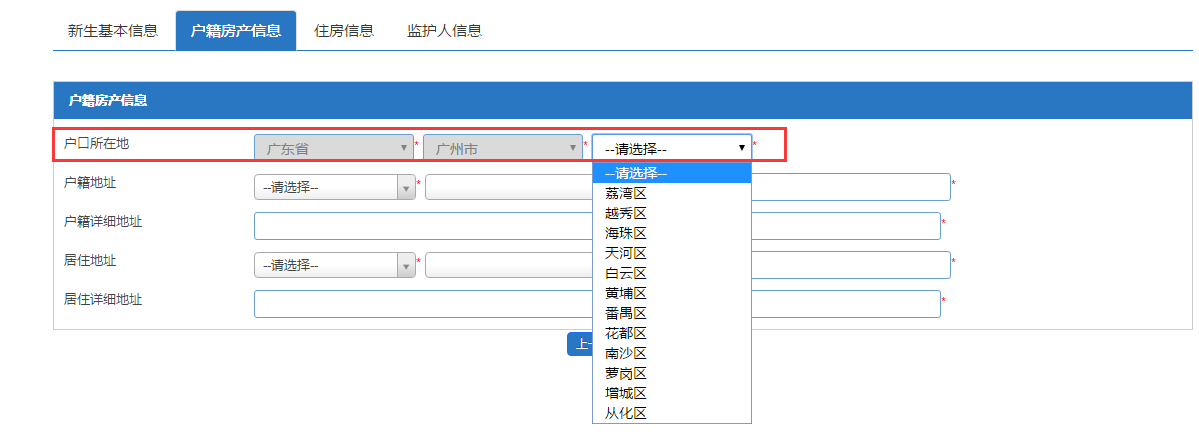 图7-1    2、根据户籍地址选择相应的区、街道及详细地址（图7-2——图7-4）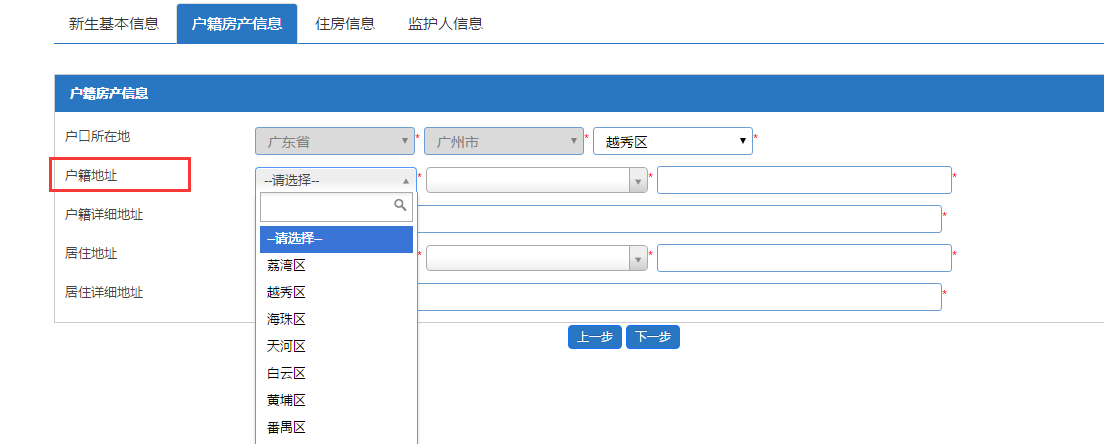 图7-2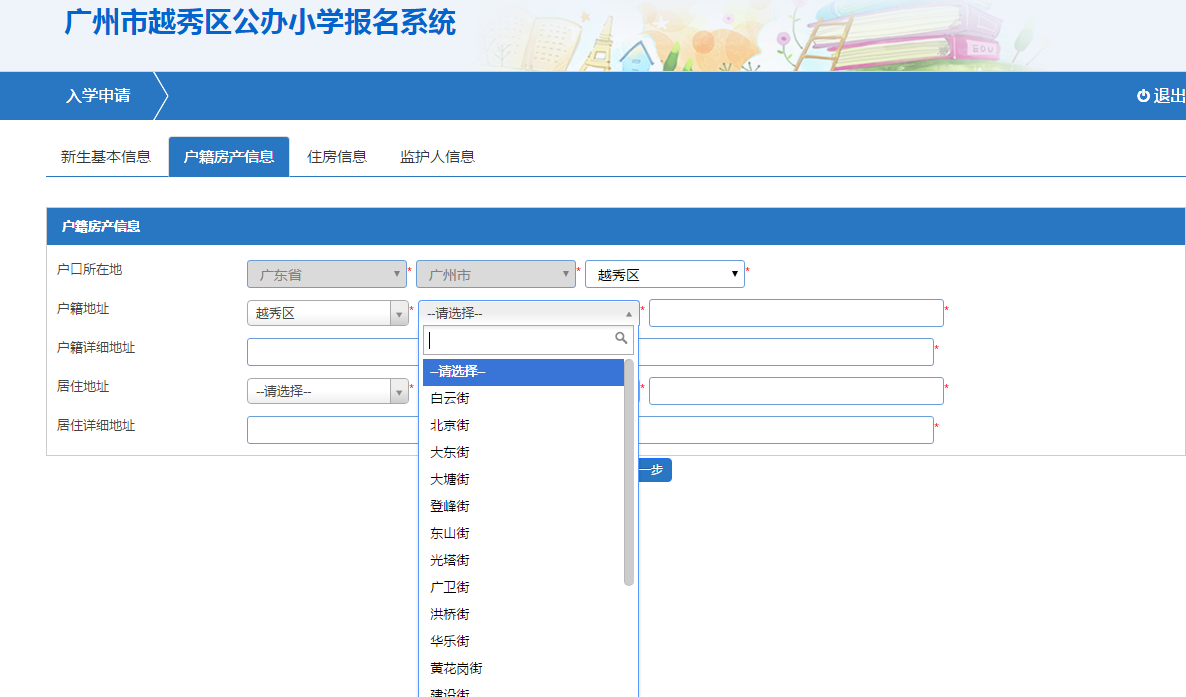 图7-3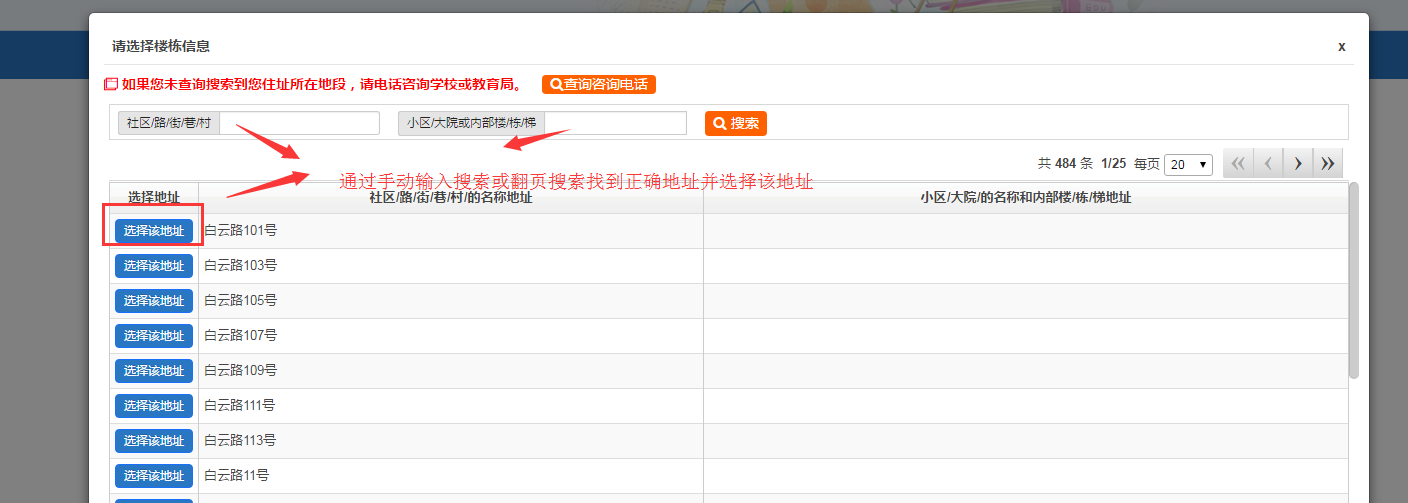 图7-4    3、手动填写户籍详细地址（图7-5）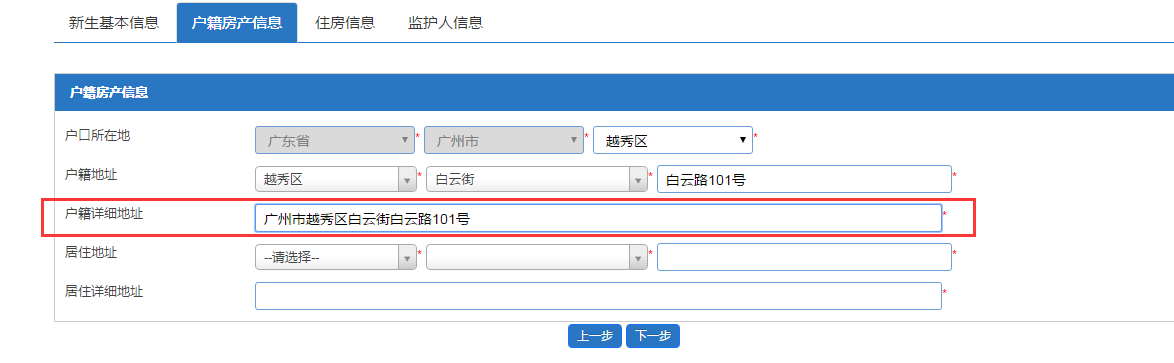 图7-5    4、选择居住地址的区、街道及详细地址（图7-6——图7-8）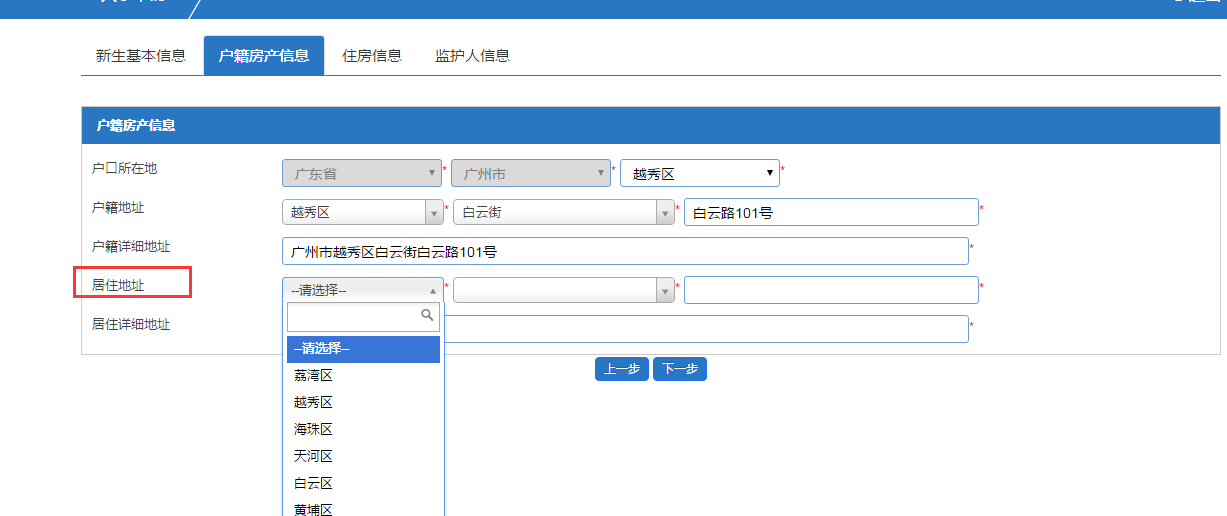 图7-6图7-7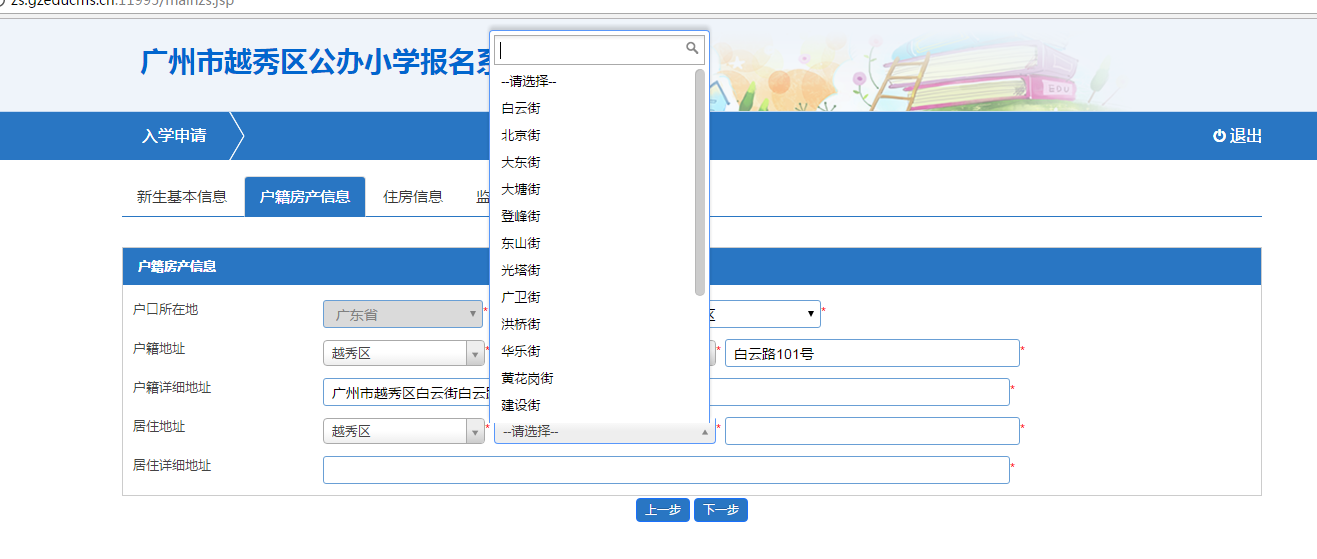 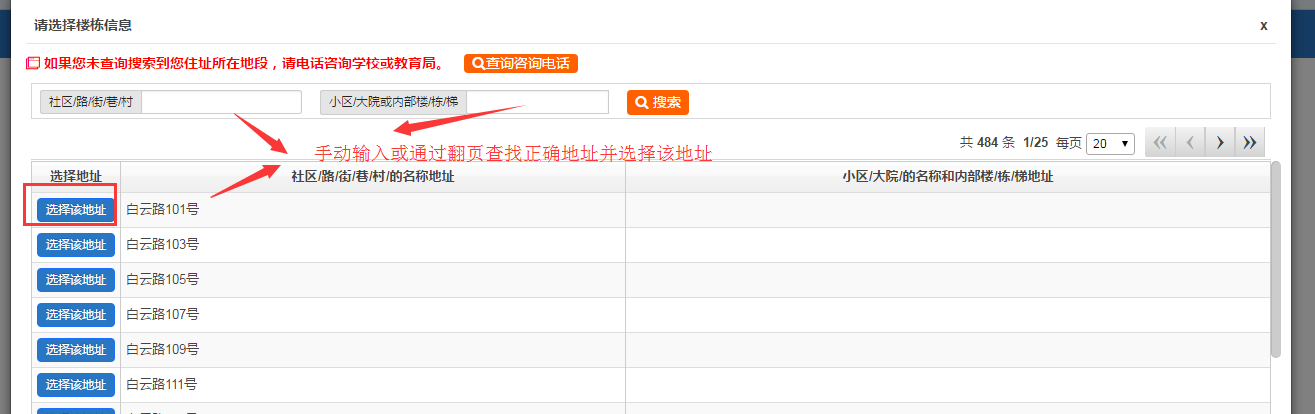 图7-8    5、填写居住详细地址（图7-9）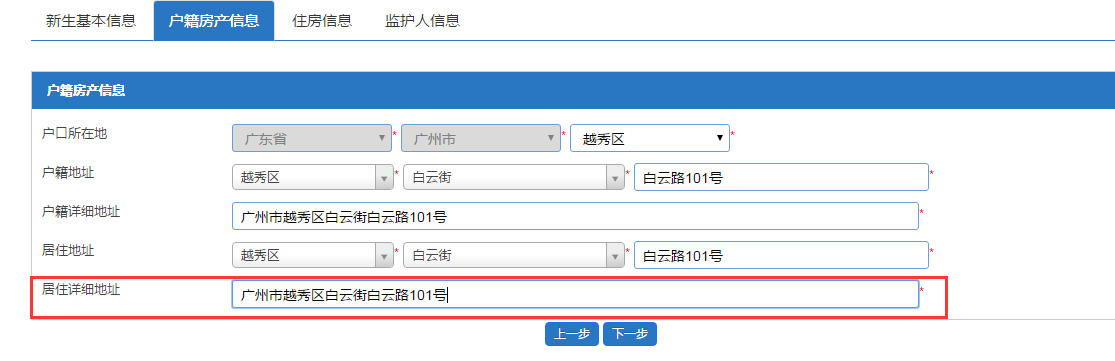 图7-9    6、确认无误后按“下一步”（图7-10）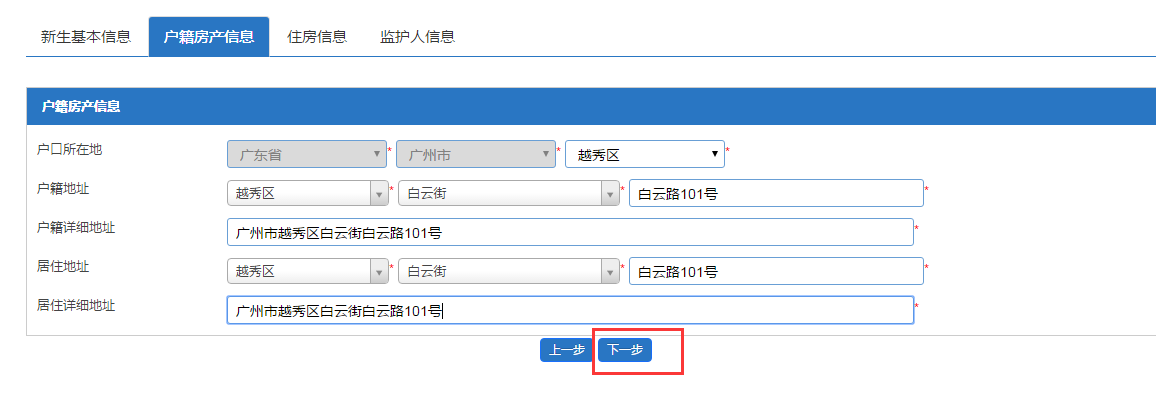 图7-10    （三）【房籍房产信息】    操作步骤：    1、按实际情况选择住房性质（图8-1）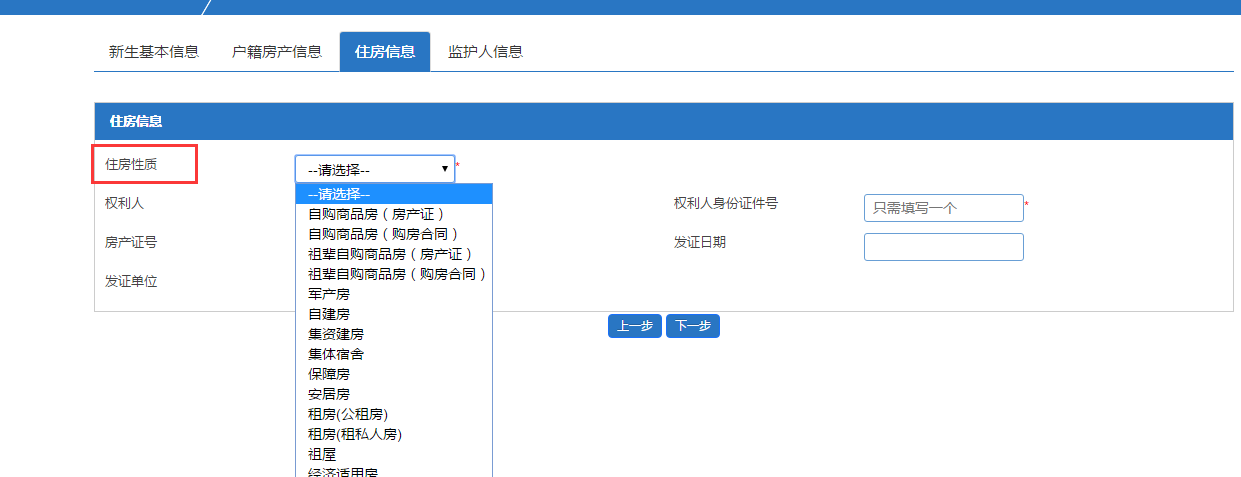 图8-1    2、填写权利人姓名、身份证号（图8-2、图8-3）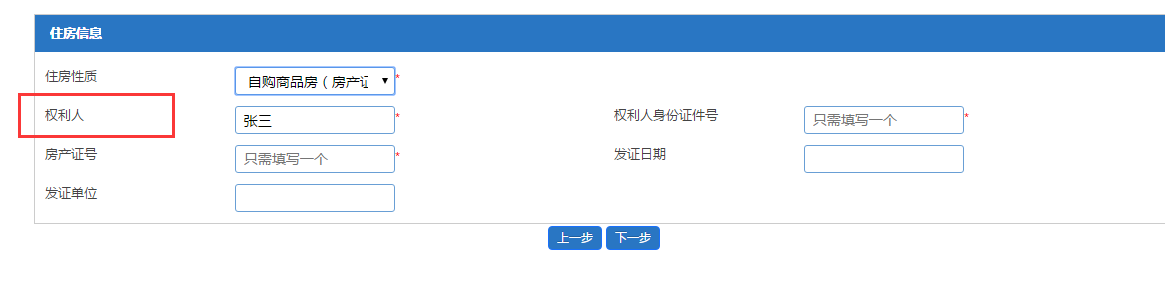 图8-2图8-3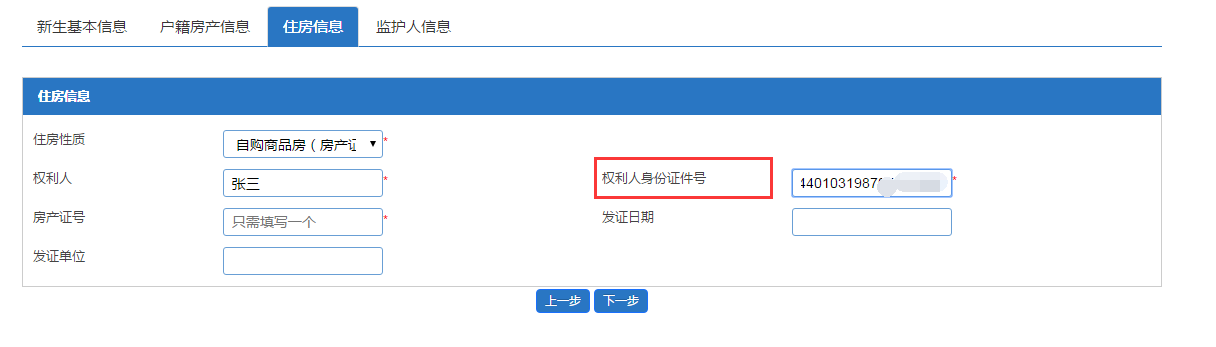     3、填写房产证号、发证日期及发证机构（图8-4——图8-6）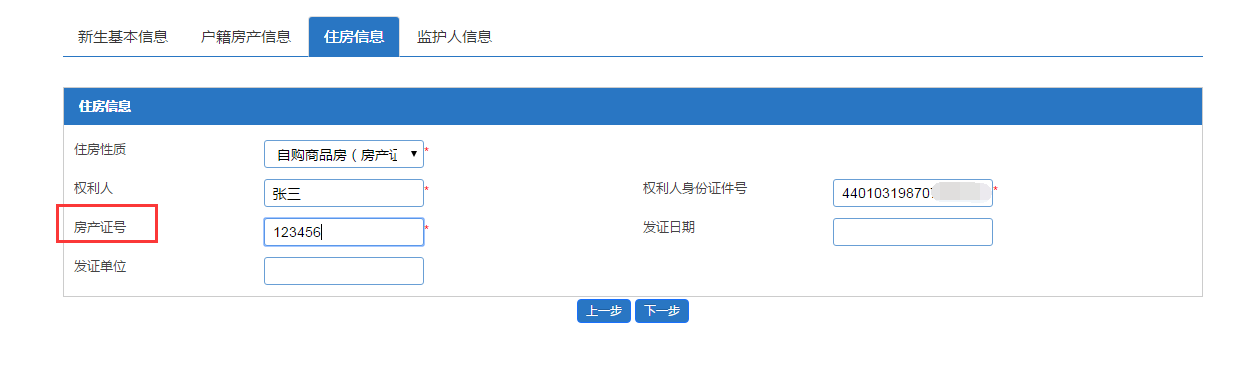 图8-4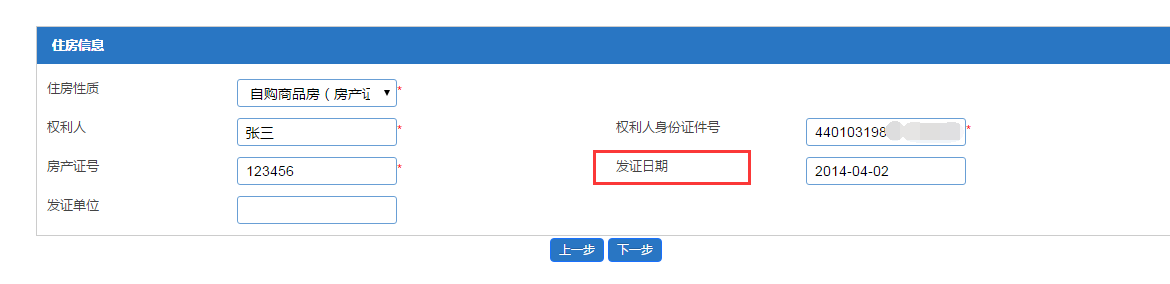 图8-5图8-6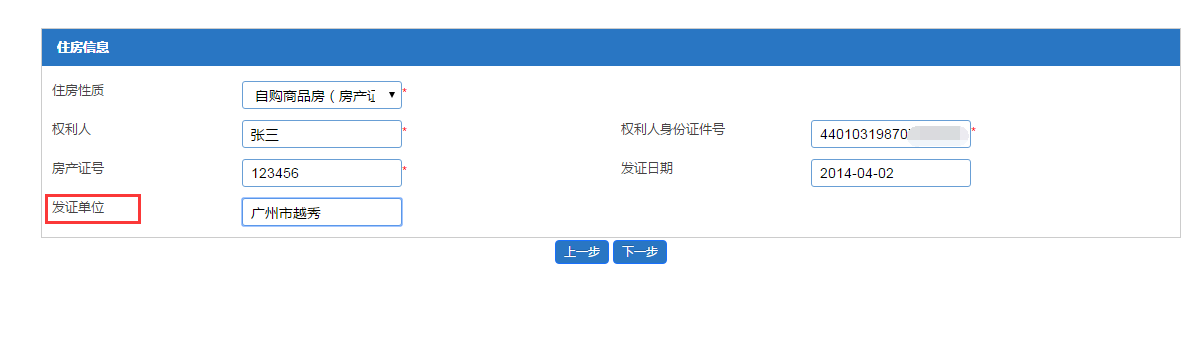 4.确认无误请按“下一步”（图3-7）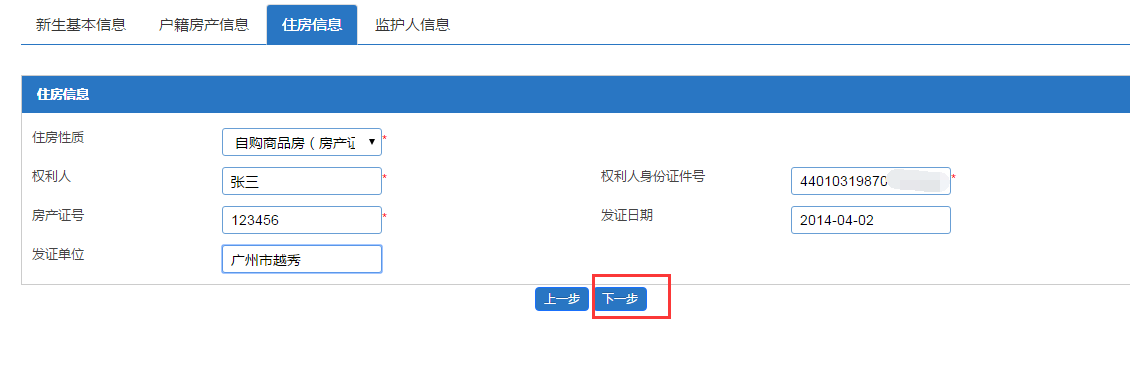 图8-7    温馨提醒：填写房产证号、合同号等等有关住房信息的号码是填写“除去中文外的所有字母和数字，如没有请填写0”    （四）【监护人信息】    操作步骤：    1、选择监护人与新生是否单亲关系（图9-1），如单亲则只需填写监护人一的信息即可。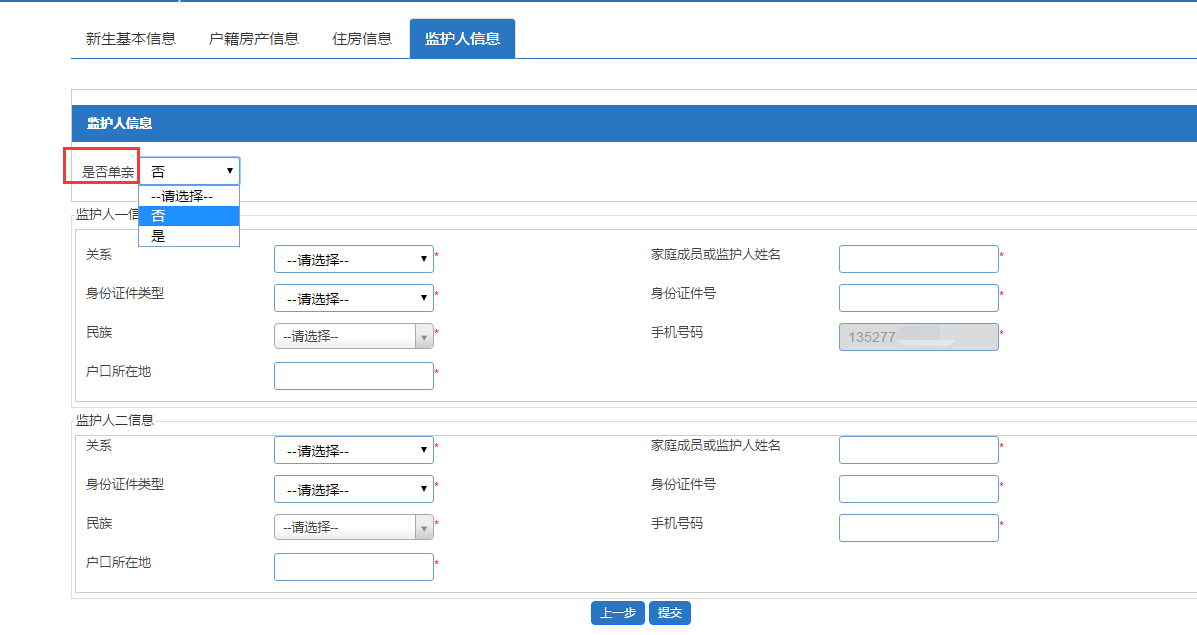 图9-1    2、选择监护人一与新生的关系、姓名、身份证类型、证件号码及民族（图9-2——图9-6）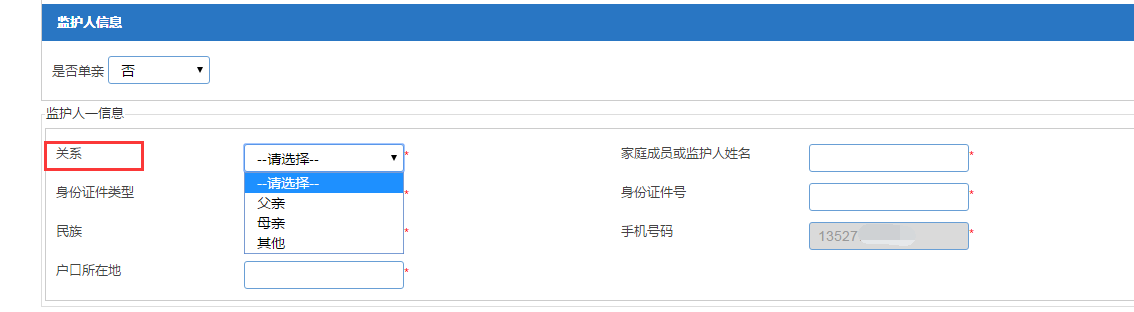 图9-2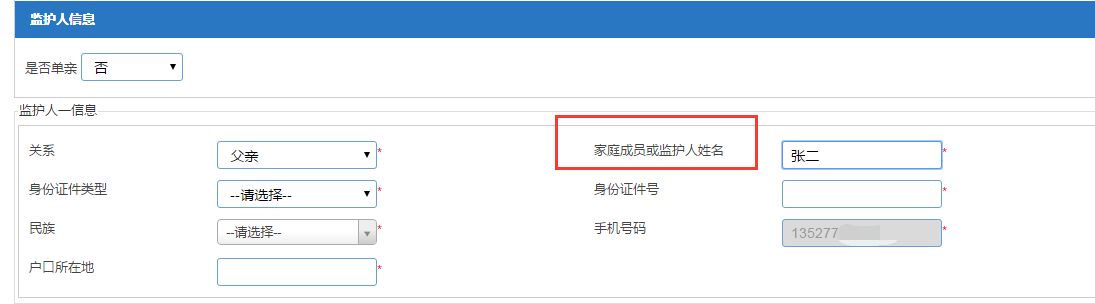 图9-3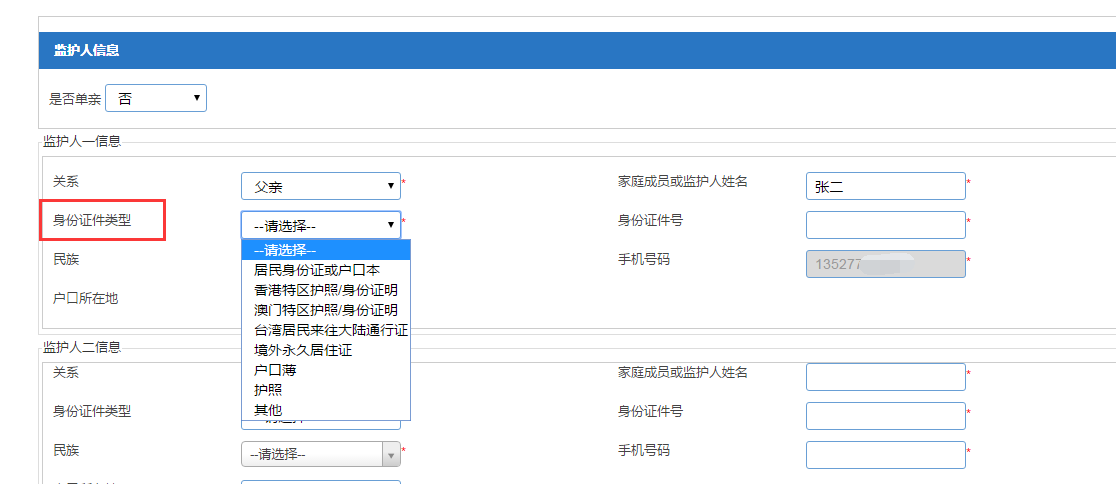 图9-4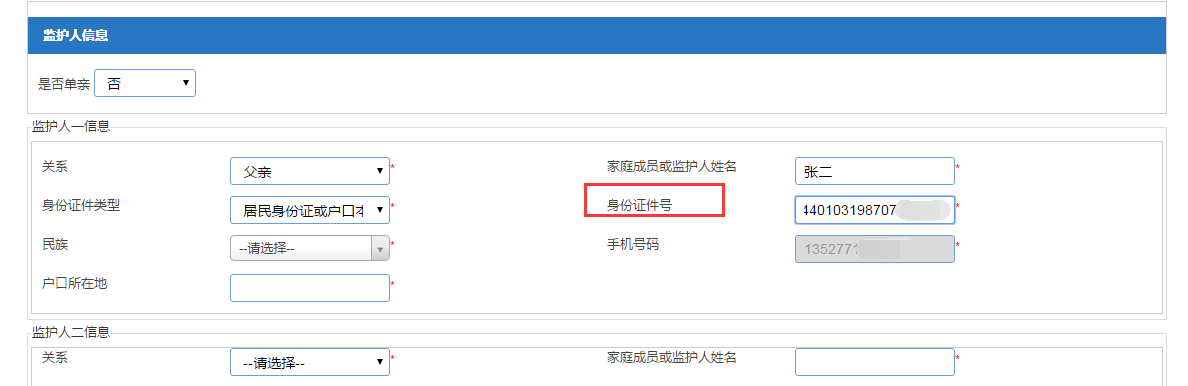 图9-5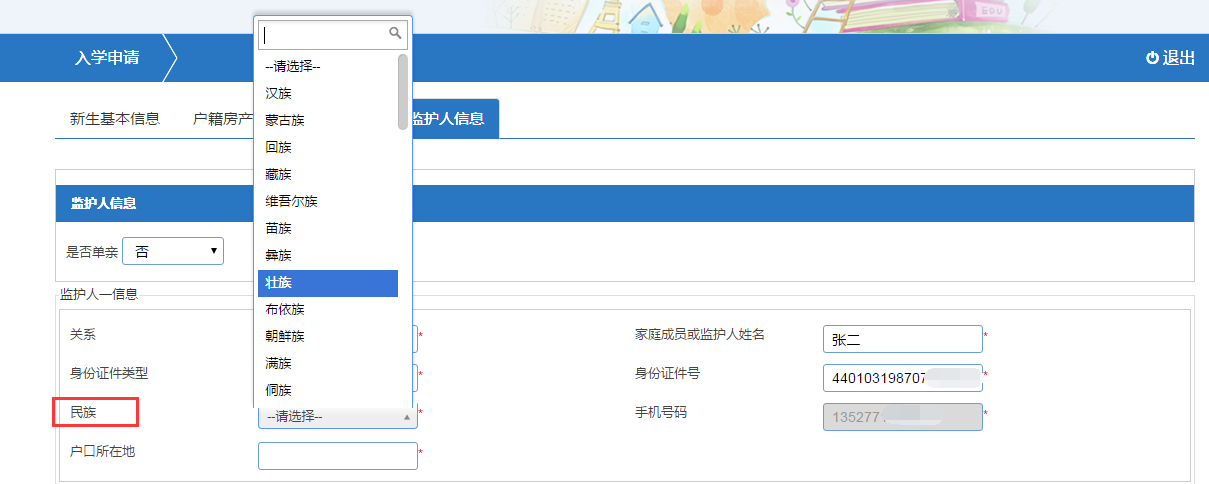 图9-6    3、选择户口所在地并选择相应的省、市、区（图9-7——图9-11）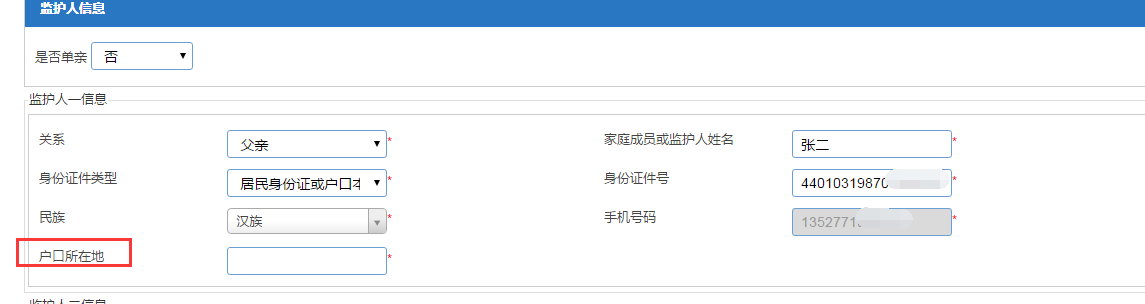 图9-7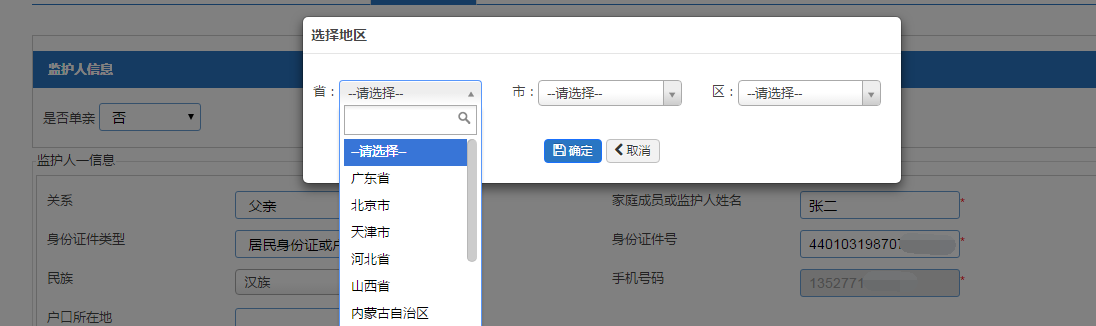 图9-8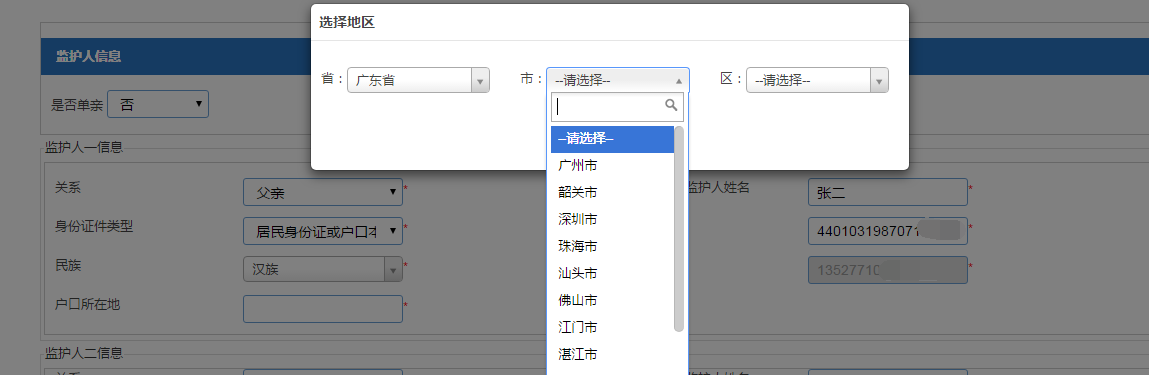 图9-9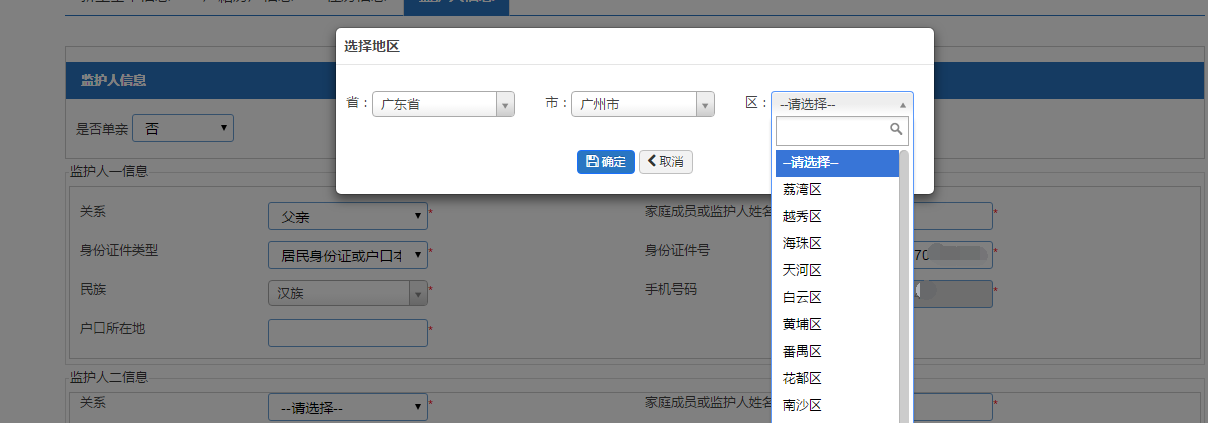 图9-10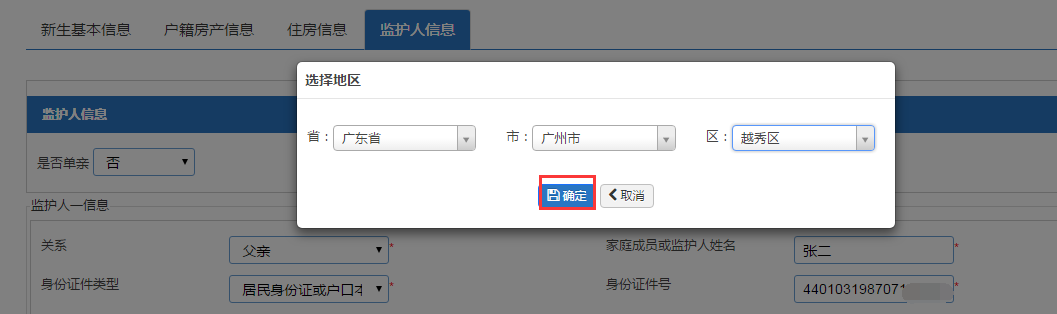 图9-11    4、如果不是单亲，还必须填写监护人二的相关信息，具体填写方法与监护人一相同，详见图9-2——图9-11。    5、确认无误请按“提交”（图9-12——图9-14）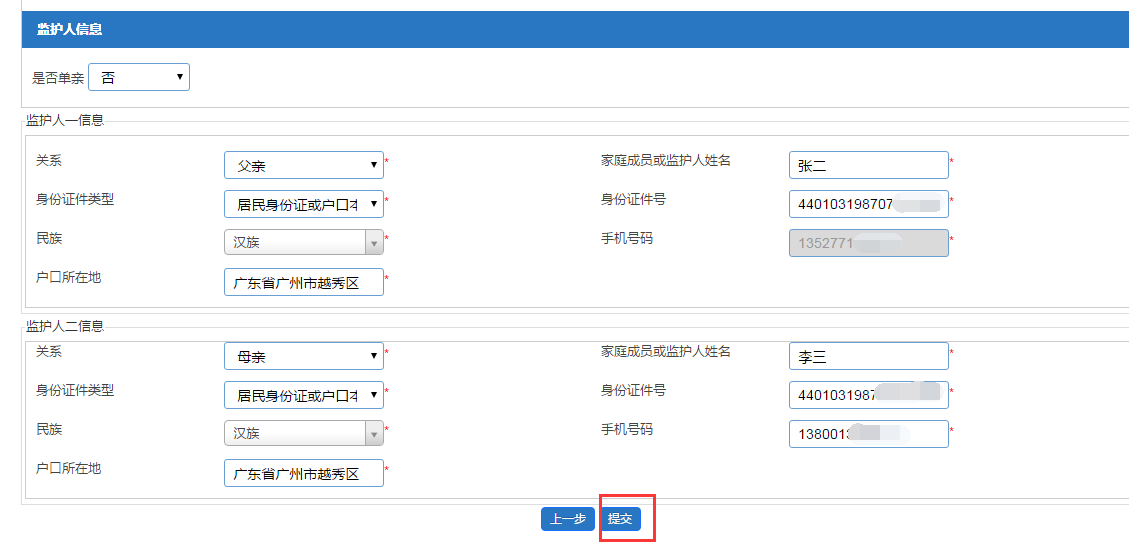 图9-12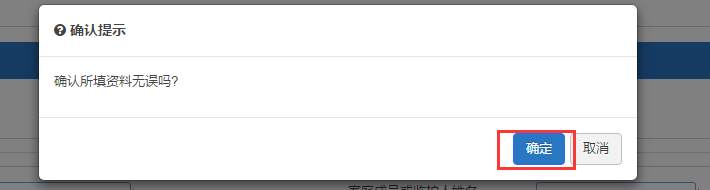 图9-13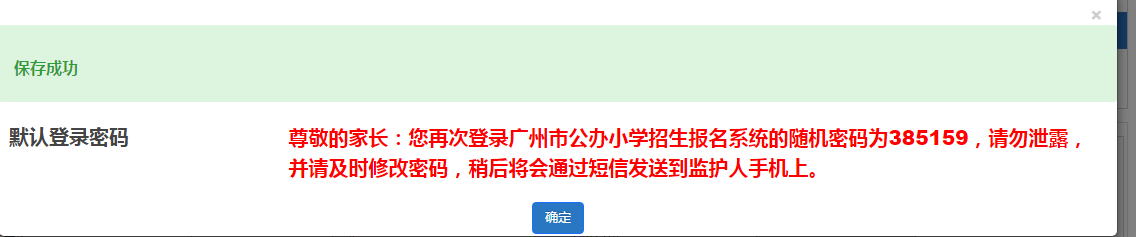 图9-14    6、按实际情况选择预约时间，并且按“提交”提交资料（图9-15——图9-20）。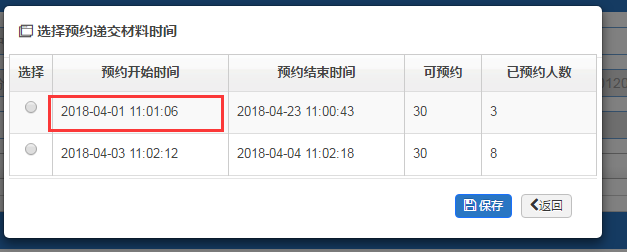 图9-15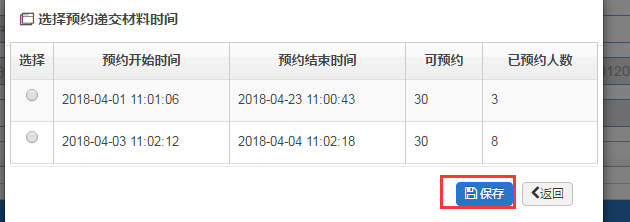 图9-16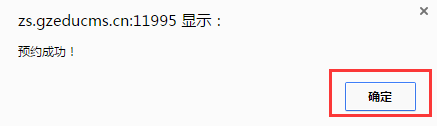 图9-17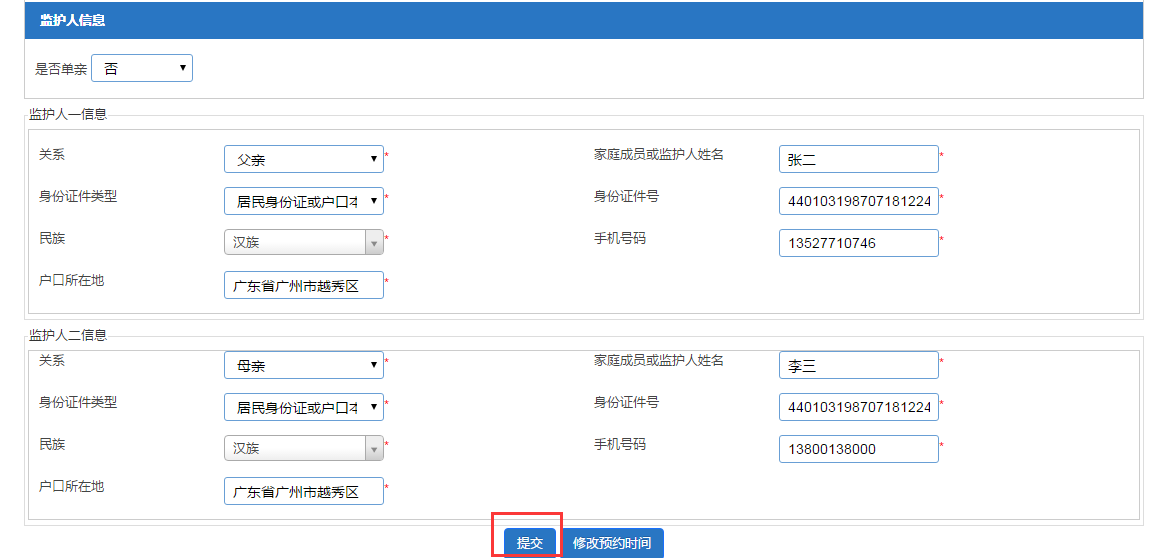 图9-18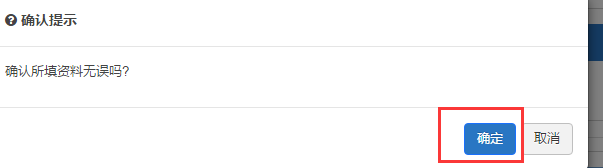 图9-19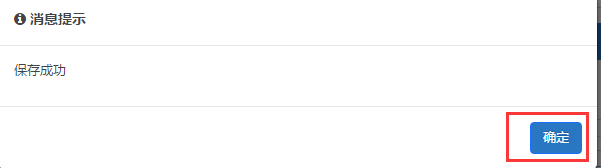 图9-20    7、如要修改预约时间，请把页面拉至最下，点击“修改预约时间”，重新选择时间后按“保存”（图9-21、图9-22）。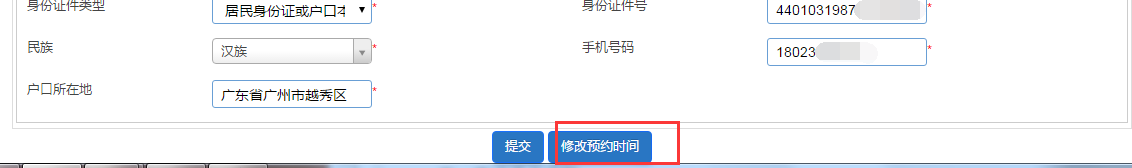 图9-21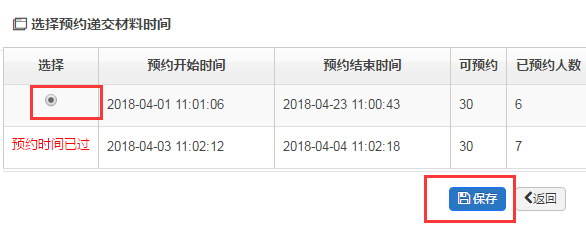 图9-22    四、完成报名流程    完成报名资料填写后可以返回报名完成界面（图10-1）包括有入学申请、报名结果、审核结果、录取结果、注册结果及打印预览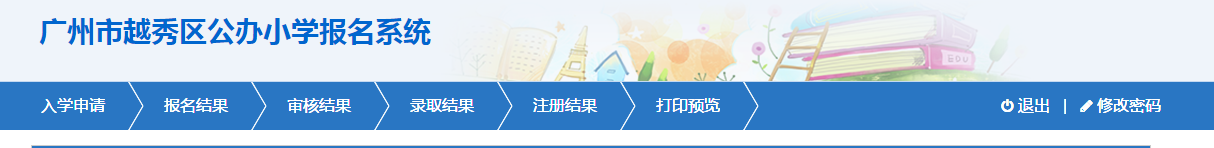 图10-1    （一）报名结果（图10-2）可查看报读信息、学校信息和温馨提示。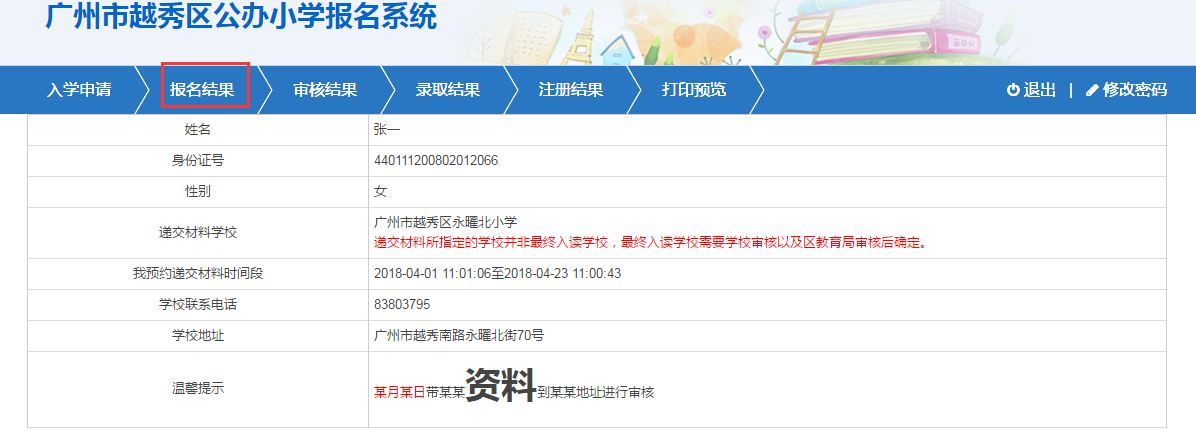 图10-2   （二） 审核结果可查看学校及教育局审核新生的结果（图10-3）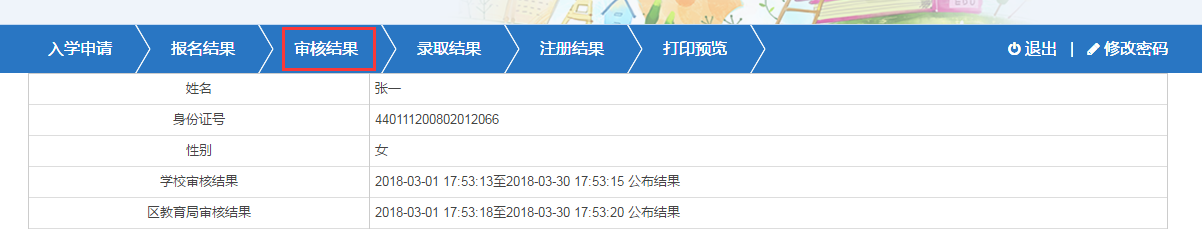 图10-3    （三）录取结果（图10-4）可查看学校录取信息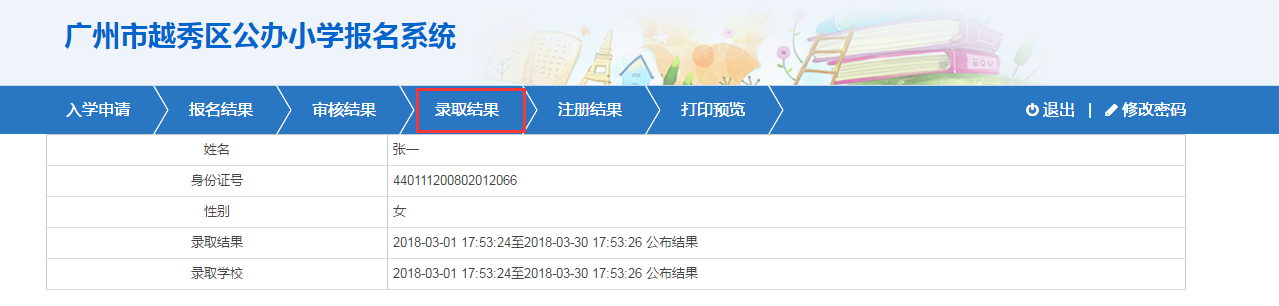 图10-4    （四）注册结果（图10-5）可查看新生注册结果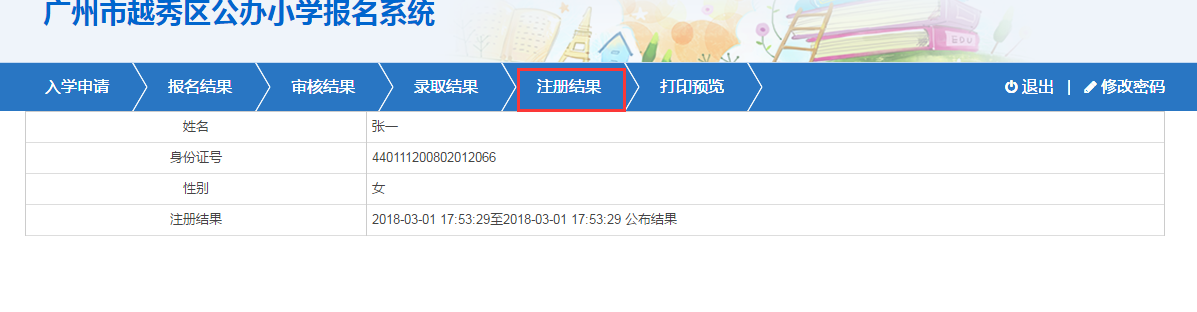 图10-5    （五）打印预览（图10-6、图10-7）可查看本次报名的信息及打印结果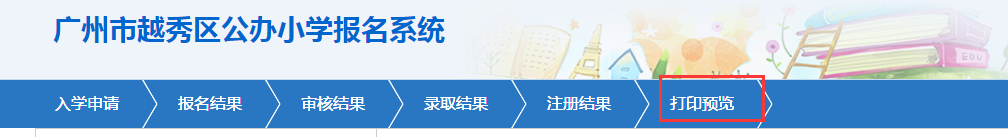 图10-6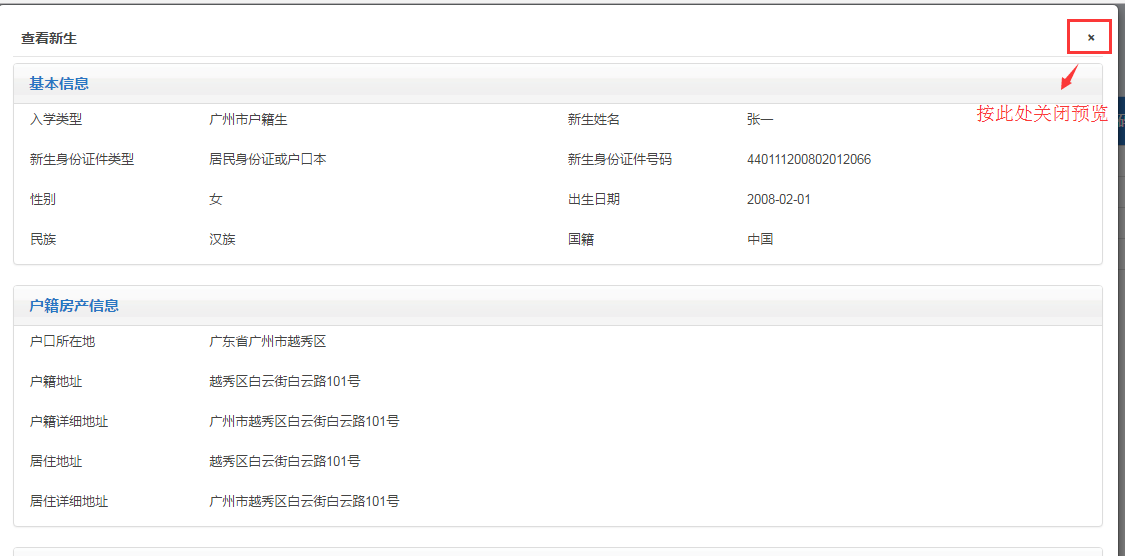 图10-7    五、其他功能    （一）【退出】：为确保报名信息保密，请报名完成后按退出（图11-1）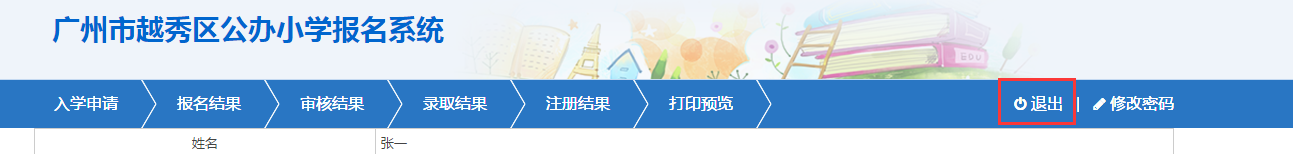 图11-1    （二）【修改密码】（图11-2）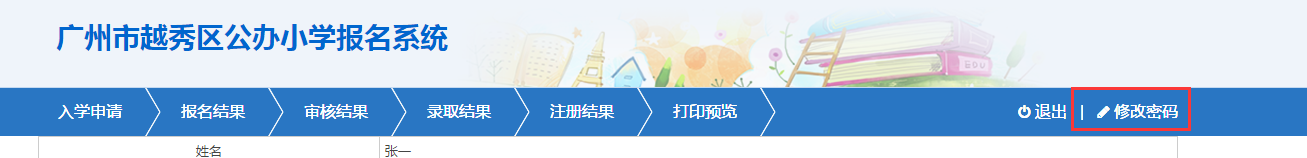 图11-2    报名完成后系统即发送随机密码，如要修改密码，请点击页面右上方“修改密码”进行密码更改并按保存（图11-3、图11-4）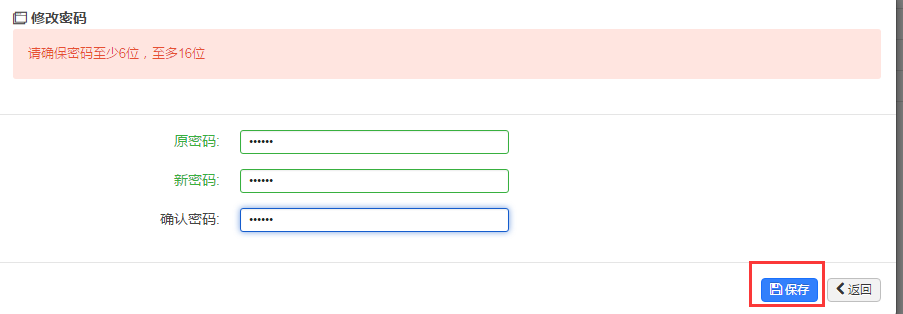 图11-3图11-4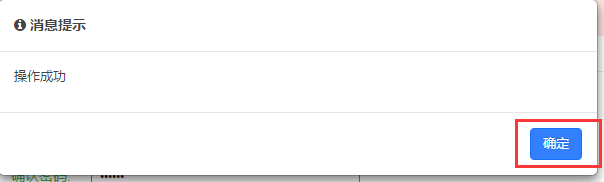     （三）【忘记密码】。    如果忘记密码，家长可通过报名系统页面上的“忘记密码”按钮进行忘记密码重设，输入新生及其中一位监护人身份证号码即可找回密码（图12-5、图12-7）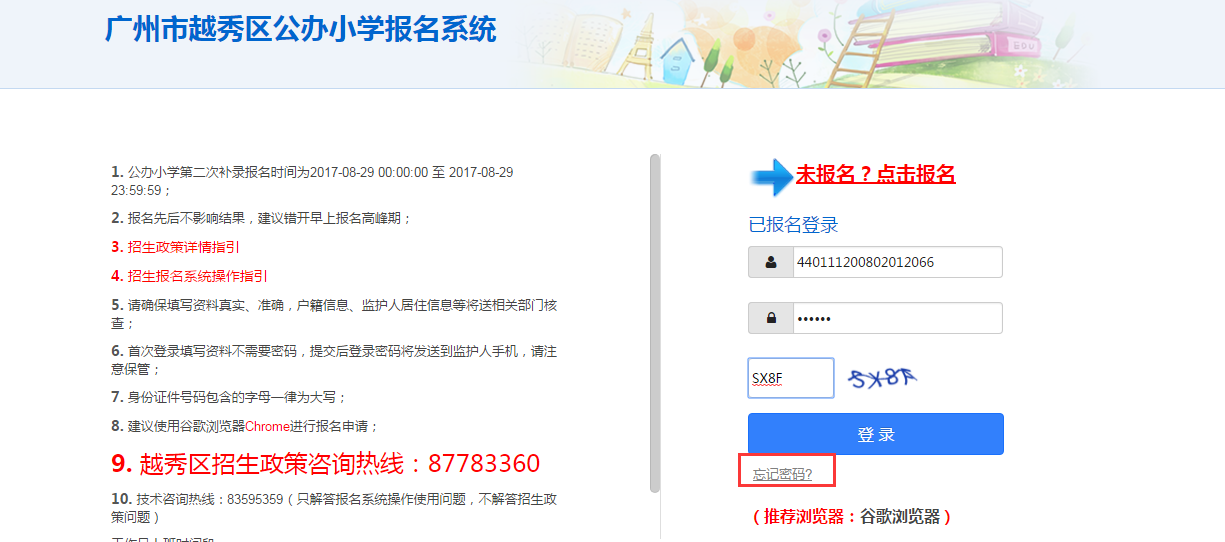 图12-5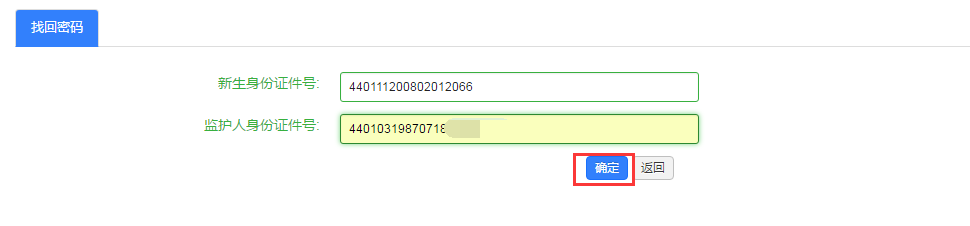 图12-6